ГОСТ 5267.5-90 (http://wiki-numbers.ru)ГОСТ 5267.5-90ГОСТ скачан с сайта http://wiki-numbers.ru/gost/gost-5267_5-90Название RUS:Профиль двутавровый № 19 для хребтовой балки. СортаментНазвание EN:I-beam section № 19 for centre girder. DimensionsСтатус: действующийВведен в действие: 1991-07-01Описание:Настоящий стандарт распространяется на горячекатаный двутавровый профиль № 19 для хребтовой балки вагоновЗаменил: ГОСТ 5267.5-78Этот файл не являются официальным изданием. Материал данного документа предназначен для ознакомительных целей.ГОСТ 5267.5-90 (http://wiki-numbers.ru)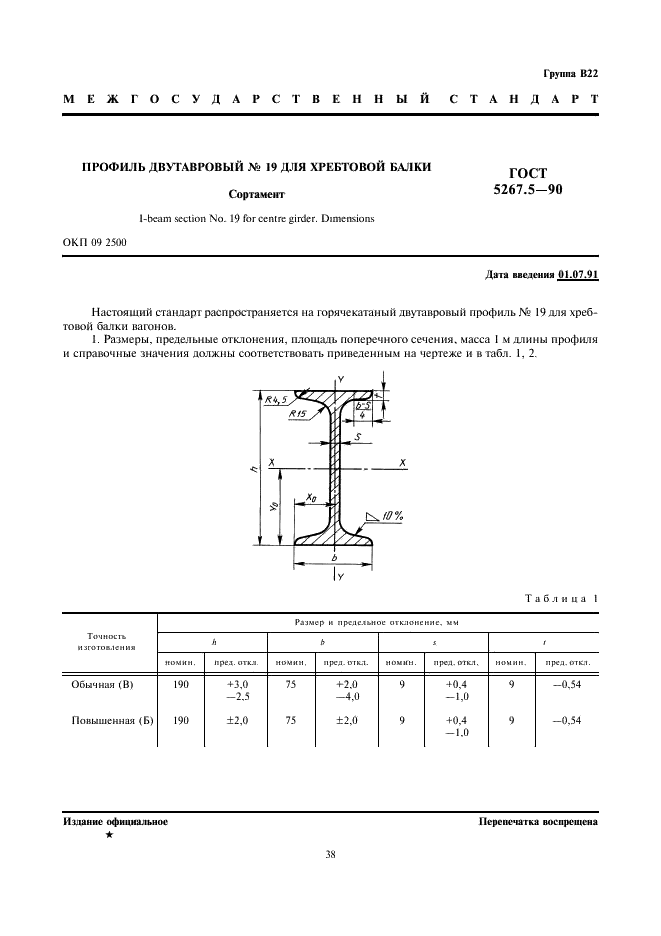 ГОСТ 5267.5-90 (http://wiki-numbers.ru)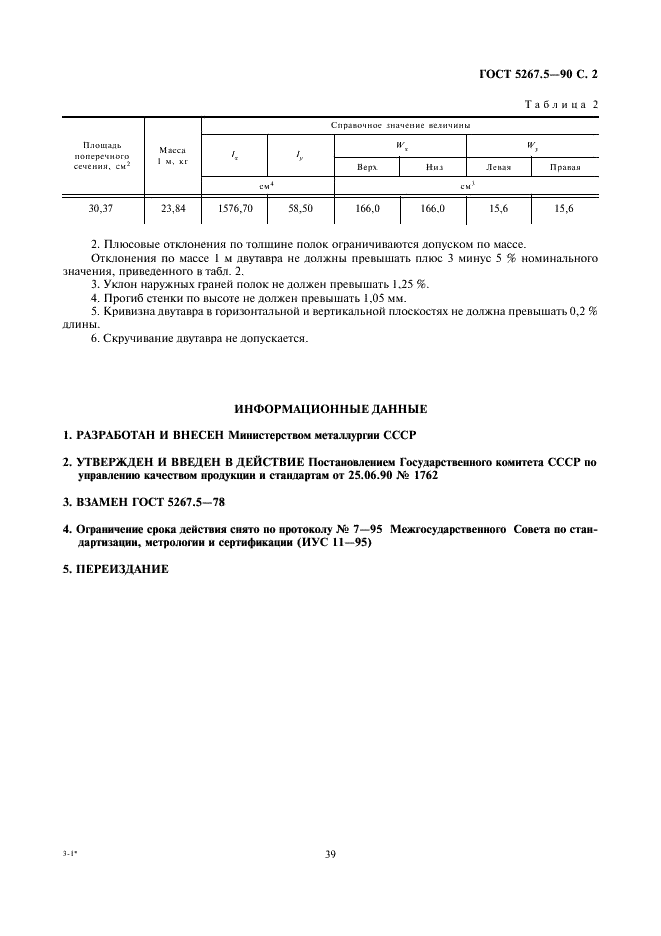 